Семейный праздник «НАША ДРУЖНАЯ СЕМЬЯ!»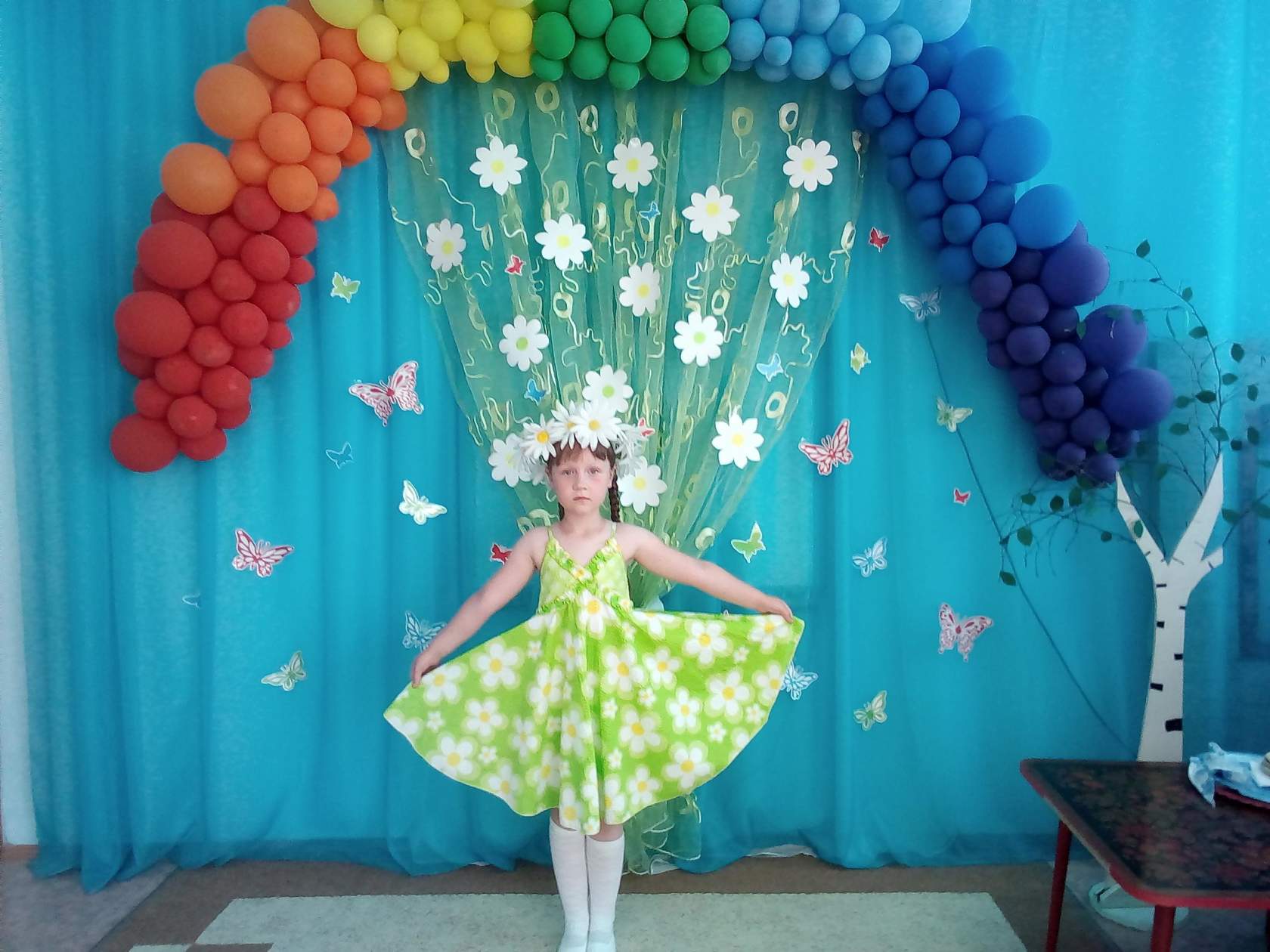 25 июля 2018 г. в ирбитском детском саду № 23 «Звездочка» состоялся большой семейный праздник, посвященный формированию первичных ценностных представлений о семье и семейных традициях. Задачами этого праздника были установление партнерских отношений с семьями воспитанников; развитие коммуникативных качеств детей и создание благоприятной атмосферы доброжелательности и взаимопонимания.	Дети пригласили на праздник всех членов своих семьей: мамы и папы, братья и сестры, бабушки и дедушки,  собрались в нашем звездном зале.Для гостей были предложены различные конкурсы, в которых им помогали дети: Конкурс для мам «ПОРТРЕТ РЕБЕНКА» (рисование на воздушном шаре).Конкурс для пап «ЛЕГО КОНСТРУКТОРЫ» Эстафета для сестренок и братишек «СЕМЕЙНАЯ РОМАШКА»Конкурс для бабушек «ВКУСНАЯ КАША» Конкурс для дедушек «ОЧУМЕЛЫЕ РУЧКИ» (шнуровки)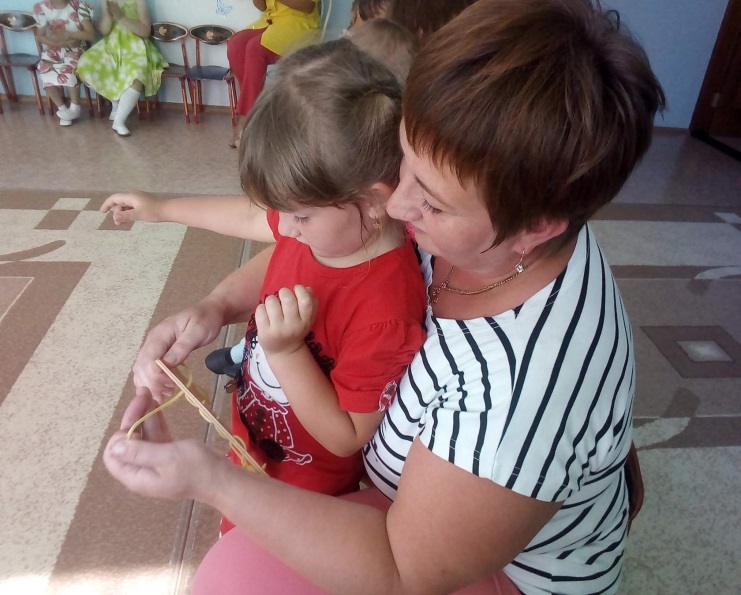 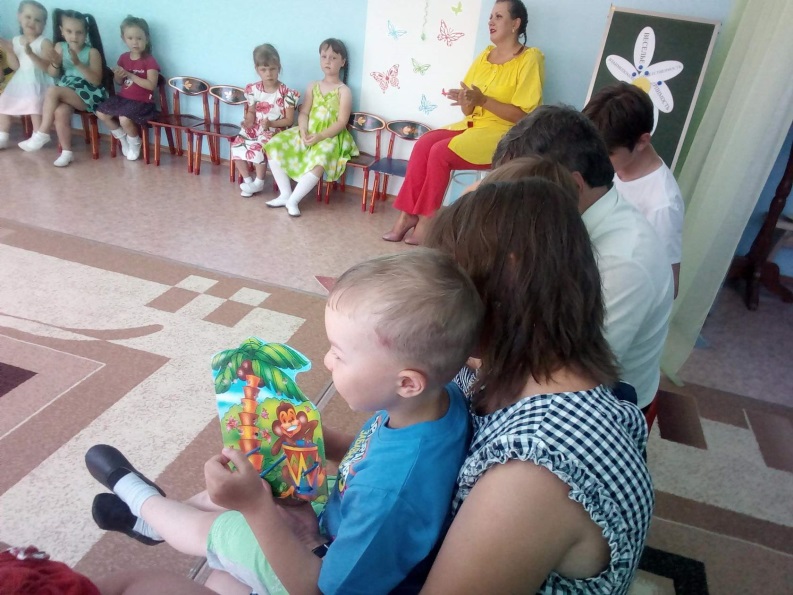 И конечно, участников поздравляли своими музыкальными номерами дети.Самые младшие, группа «Радуга» исполнили песенку «Кто нас крепко любит?», показали танец «У меня, у тебя».Средняя группа «Цветные ладошки» завели вместе с Ромашкой белый хоровод, и подарили бабушкам песню «Цыплята».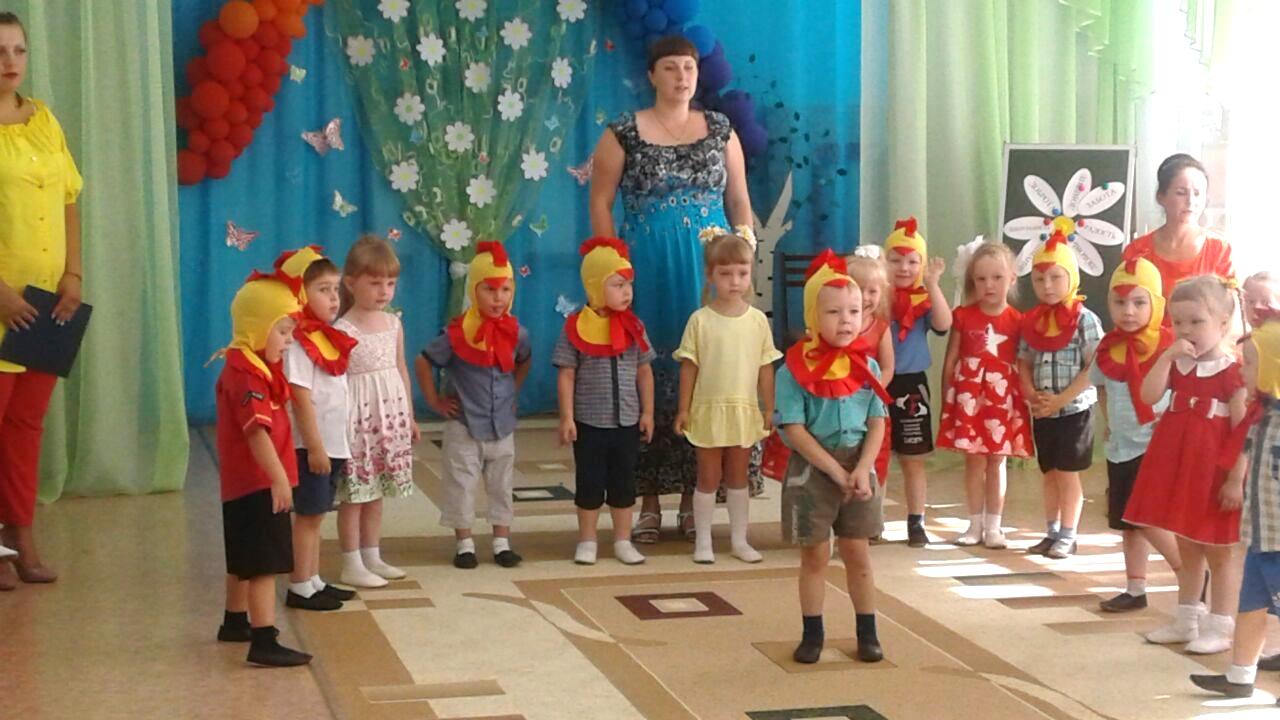 Дети старших групп «Теремок» и «Фантазеры» исполнял веселые песни: «Наша песенка простая», «Веселый жук», «Наш автобус голубой» и «Песенка-чудесенка». Задорная «Пляска с ложками» порадовала всех гостей. А также, все детские стихи в этот день были посвящены семье:Семья – это счастье, любовь и удача, 
Семья – это летом поездки на дачу. 
Семья – это праздник, семейные даты, 
Подарки, покупки, приятные траты. 
Рождение детей, первый шаг, первый лепет, 
Мечты о хорошем, волнение и трепет. Семья – это труд, друг о друге забота, 
Семья – это много домашней работы. 
Семья – это важно! Семья – это сложно! 
Но счастливо жить одному невозможно! Музыкальный руководитель: И.К.Тетюева